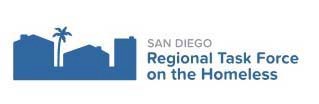 Regional Task Force on the Homeless General Membership   MeetingAGENDA AGENDA AGENDA AGENDA AGENDA Date: May 14, 2020Date: May 14, 2020Time: 10:30-12:00 pmLocation:   Via WebinarLocation:   Via WebinarAgendaAgendaAgendaPresenter1 Welcome and Introductions  Welcome and Introductions  Tamera Kohler 5 mins2 Public Health/County of San Diego Update Public Health/County of San Diego Update County of San Diego 10 mins3 Waiver Training/Discussion Waiver Training/Discussion Pat Leslie 45 mins5 Funding Updates Funding Updates Lahela Mattox 5 mins4 Open Forum/Community Updates Open Forum/Community Updates 15 minsInformational         Items:  Next General Membership Meeting: June 11, 2020.  This will be a meeting with membership votingInformational         Items:  Next General Membership Meeting: June 11, 2020.  This will be a meeting with membership votingInformational         Items:  Next General Membership Meeting: June 11, 2020.  This will be a meeting with membership votingInformational         Items:  Next General Membership Meeting: June 11, 2020.  This will be a meeting with membership votingInformational         Items:  Next General Membership Meeting: June 11, 2020.  This will be a meeting with membership voting